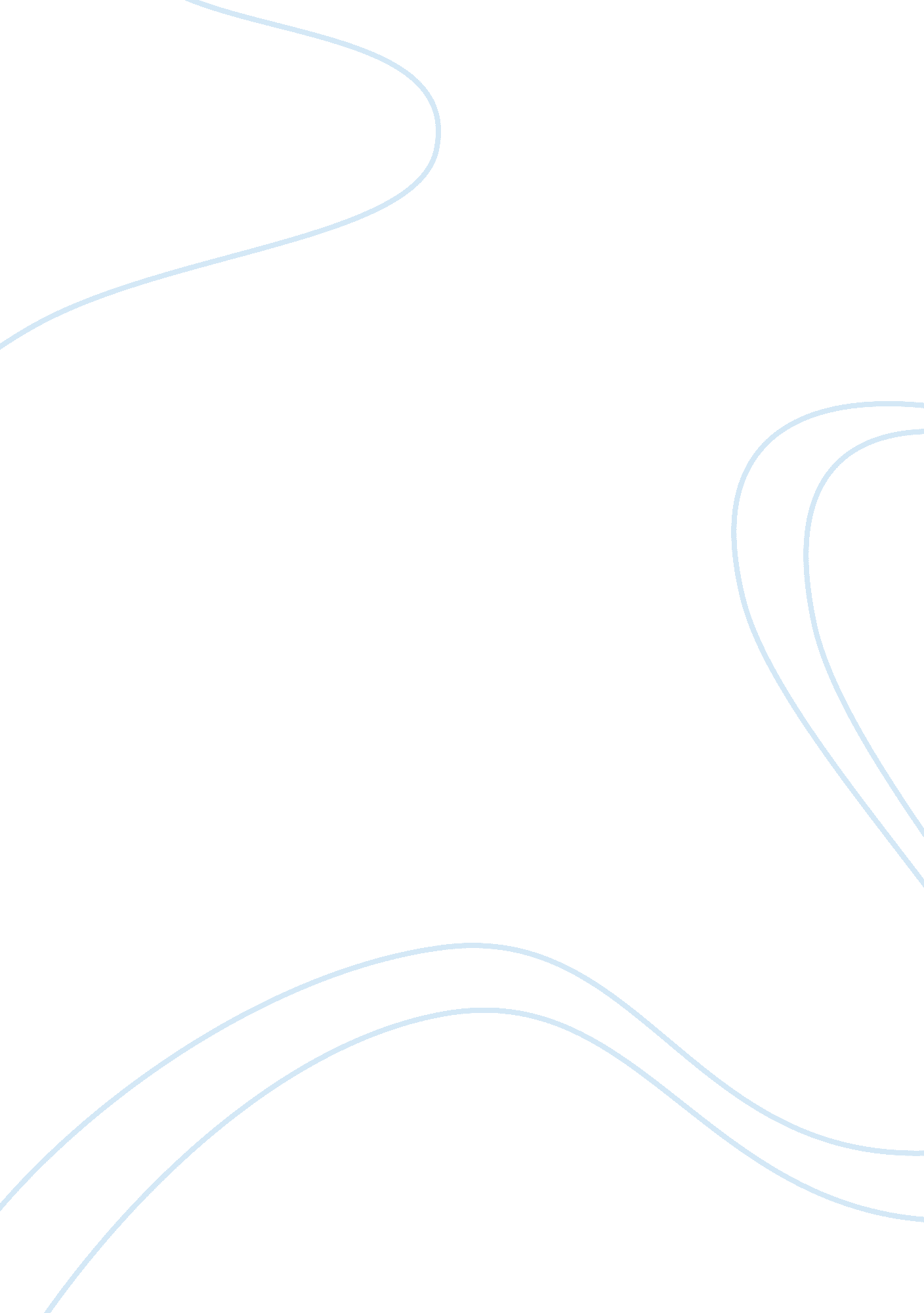 The strange case of dr. jekyll and mr. hyde: behaviors of a split personality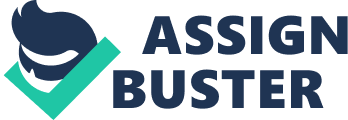 " The moment I choose, I can be rid of Mr Hyde" (23). In the novella The Strange Case of Dr. Jekyll and Mr. Hyde, Jekyll experiences the behaviors of a split personality similar to a drug addict. When Dr. Jekyll becomes his divided self he transforms into Hyde, a completely different human being. Dr. Jekyll's addiction begins with loss of control and quickly leads to isolation. These addictions lead to downfall of Dr. Jekyll and Mr. Hyde. Drugs can have the effect on many that make them believe that they are in control. The Strange Case of Dr. Jekyll and Mr. Hyde displays this perfectly In the novella and the song “ Out of Control" by Hoobastank loss of control is a common theme. " I was slowly losing hold of my original and better self, and becoming slowly incorporated with my second and worse" (68). This quote from the novella displays how Jekyll realizes that he is slowly losing control and Hyde is becoming more and more apart of him . I’m spinning out of control (Out of control) I’m spinning out of control (Out of control) I’m spinning out of control out of control! " The moment I choose, I can be rid of Mr Hyde" (23). Jekyll's statement shows that he can get rid of Hyde and is in control, but in reality Jekyll is in complete denial and needs Hyde in order to satisfy his reckless side. Jekyll needs Hyde just as a drug addict needs drugs. I’ve done everything as you say I’ve followed your rules without question I thought it would help me see things clearly This quote from the song can portray Jekyll as a normal citizen from the Victorian era just as he was before before the potions. After Jekyll begun to goof around with the potion he started to force himself into isolation because nobody could relate to him. He lost friends and gained enemy's as Hyde. Every bad thought, feeling or idea that Jekyll had describes what Hyde was. He wasn't even a person he was more a monster. “ It wasn’t like a man; it was like some damned Juggernaut" (14). Hyde is the guy that parents warn their kids to stay away from. I feel like I'm spinning out of control Try to focus but everything's twisted Hyde can relate to the monster in the novella as well as the monster being describe in song; a big uncontrollable freak. By the end of their journey, both Utterson and Holly have witnessed extraordinary events. They did not fall prey, like their respective counterparts, Jekyll and Ayesha, to the false promises offered by the lure of the unknown, yet they were observers to that folly. Therefore, they emerge wiser and better prepared for the next adventure; perhaps even to teach us something of what they know. They have traversed the fine line between enough and too much. 